ΣΥΝΟΠΤΙΚΟΣ ΑΠΟΛΟΓΙΣΜΟΣ ΥΛΟΠΟΙΗΣΗΣ ΔΡΑΣΕΩΝ ΤΟΥ  ΤΡΙΤΟΥ ΕΘΝΙΚΟΥ ΣΧΕΔΙΟΥ ΔΡΑΣΗΣ ΓΙΑ ΤΗΝ ΑΝΑΠΗΡΙΑ 2021-2023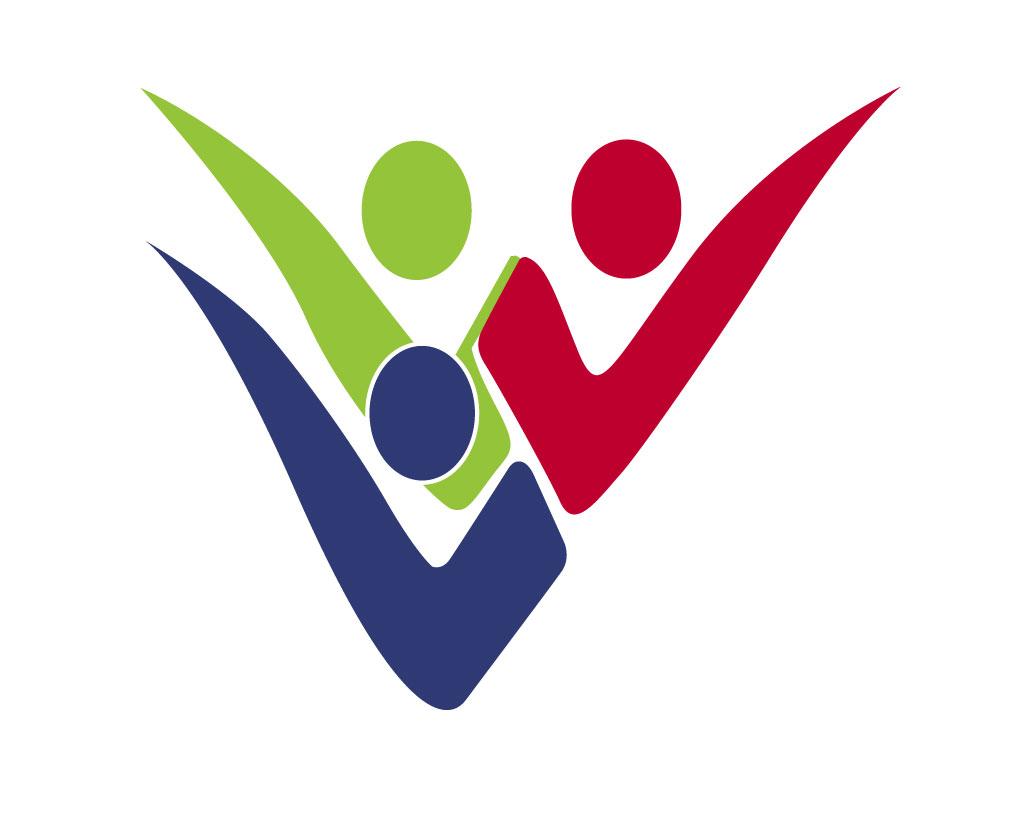 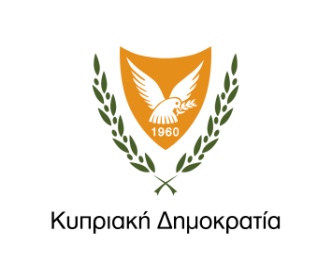 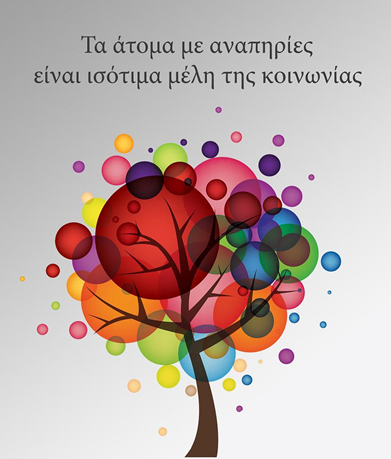 ΣΥΝΟΠΤΙΚΟΣ ΑΠΟΛΟΓΙΣΜΟΣ ΥΛΟΠΟΙΗΣΗΣ ΔΡΑΣΕΩΝ ΤΟΥ  ΤΡΙΤΟΥ ΕΘΝΙΚΟΥ ΣΧΕΔΙΟΥ ΔΡΑΣΗΣ ΓΙΑ ΤΗΝ ΑΝΑΠΗΡΙΑ 2021-2023   Το Τρίτο Εθνικό Σχέδιο Δράσης για την Αναπηρία 2021-2023 περιλαμβάνει 135 δράσεις (58 νέες δράσεις και 77 συνεχιζόμενες), προς υλοποίηση από 8 Υπουργεία και 3 Υφυπουργεία και συγκεκριμένα: το Υπουργείο Εργασίας και Κοινωνικών Ασφαλίσεων, το Υπουργείο Παιδείας, Αθλητισμού και Νεολαίας, το Υπουργείο Υγείας, το Υπουργείο Μεταφορών, Επικοινωνιών και Έργων, το Υπουργείο Εσωτερικών, το Υπουργείο Δικαιοσύνης και Δημόσιας Τάξεως, το Υπουργείο Οικονομικών, το Υπουργείο Ενέργειας, Εμπορίου και Βιομηχανίας, το Υφυπουργείο Κοινωνικής Πρόνοιας, το Υφυπουργείο Τουρισμού και το Υφυπουργείο Έρευνας, Καινοτομίας και Ψηφιακής Πολιτικής.    Με γενική κατάταξη των αποτελεσμάτων των δράσεων σε τρεις ομάδες και συγκεκριμένα όσες «Υλοποιήθηκαν πλήρως», όσες «Υλοποιήθηκαν μερικώς» και όσες «Δεν υλοποιήθηκαν», ο γενικός απολογισμός για τη διετία 2021-2022 καταλήγει σε:74 δράσεις που υλοποιήθηκαν πλήρως, ή ποσοστό 55%49 δράσεις που υλοποιήθηκαν μερικώς, ή ποσοστό 36%12 δράσεις που δεν υλοποιήθηκαν ή ποσοστό 9%, για διάφορους λόγους (π.χ. πανδημία, υποστελέχωση των υπηρεσιών, αναδιαμόρφωση περιεχομένου δράσεων)..    Πιο κάτω παρουσιάζονται συνοπτικά, οι κυριότερες δράσεις που υλοποιήθηκαν την τριετία 2021-2023, ανά στρατηγική επιδίωξη της Εθνικής Στρατηγικής για την Αναπηρία 2018-2028. Αναλυτική παρουσίαση όλων των δράσεων και των ποσοτικών και ποιοτικών αποτελεσμάτων τους γίνεται στον «Αναλυτικό Απολογισμό Υλοποίησης Δράσεων  του τρίτου Εθνικού Σχεδίου Δράσης για την Αναπηρία 2021-2023 ανά Υπουργείο και Υφυπουργείο.4 Νοεμβρίου 2023ΜΕ/ΧΦΚ/ΥΦΥΠΟΥΡΓΕΙΟ ΚΟΙΝΩΝΙΚΗΣ ΠΡΟΝΟΙΑΣΛευκωσία, Νοέμβριος 2023Επιστημονική, πολυθεματική, εξατομικευμένη και ολοκληρωμένη αξιολόγηση της αναπηρίαςΣτα πλαίσια του έργου «Επέκταση και Αναβάθμιση του Νέου Συστήματος Αξιολόγησης της Αναπηρίας», το οποίο περιλαμβάνεται στο Πρόγραμμα ΘΑλΕΙΑ 2021 – 2027 με προϋπολογισμό €10,5 εκ. και συγχρηματοδότηση από το Ευρωπαϊκό Κοινωνικό Ταμείο, το Τμήμα Κοινωνικής Ενσωμάτωσης Ατόμων με Αναπηρίες του Υφυπουργείου Κοινωνικής Πρόνοιας, συνέχισε τη λειτουργία των τριών Κέντρων Αξιολόγησης Αναπηρίας στη Λευκωσία, τη Λεμεσό-Πάφο και τη Λάρνακα-Αμμόχωστο. Kατά το 2023 πραγματοποιήθηκαν συνολικά 4.580 αξιολογήσεις. Από την έναρξη του έργου το τέλος του 2013 μέχρι το τέλος του 2023 διενεργήθηκαν αξιολογήσεις συνολικά για 25.300 περίπου άτομα με αναπηρίες που αιτήθηκαν κοινωνικές παροχές και υπηρεσίες του Τμήματος ή της Υπηρεσίας Διαχείρισης Επιδομάτων Πρόνοιας ή άλλων κρατικών υπηρεσιών και οι οποίοι έλαβαν μια ολοκληρωμένη έκθεση με πιστοποίηση του τύπου και έκτασης της αναπηρίας τους και των δικαιωμάτων τους για κοινωνικές παροχές και υπηρεσίες. Κατά τη διάρκεια της τριετίας 2021-2023, η Υπηρεσία Εκπαιδευτικής Ψυχολογίας του Υπουργείου Παιδείας, Αθλητισμού και Νεολαίας, ολοκλήρωσε περίπου 9.000 νέες αξιολογήσεις μαθητών/ριών παγκύπρια, συν περίπου 9.500 επαναξιολογήσεις.Έγκαιρη παιδική παρέμβασηΛειτούργησε από τον Οκτώβριο 2021 το νέο Κέντρο Οικογενειακής Παρέμβασης και Στήριξης για τον Αυτισμό «ΑΚΤΙΔΑ», μετά από δημόσιο διαγωνισμό και ανάθεση του, από το Τμήμα Κοινωνικής Ενσωμάτωσης Ατόμων με Αναπηρίες, σε ανάδοχο κοινοπραξία. Το Κέντρο στεγάστηκε σε κτηριακές εγκαταστάσεις του Ιδρύματος Χρίστου Στέλιου Ιωάννου στη Λευκωσία, εξυπηρετώντας παγκύπρια τα παιδιά προσχολικής ηλικίας με διάγνωση στο φάσμα αυτισμού και τις οικογένειες τους. Το έργο εντάσσεται στο πρόγραμμα ΘΑλΕΙΑ με προϋπολογισμό €5 εκ. για την προγραμματική περίοδο 2021-2027 και συγχρηματοδοτείται από το Ευρωπαϊκό Κοινωνικό Ταμείο. Μέχρι το τέλος του 2023 το Κέντρο εξυπηρέτησε πέραν των 300 παιδιών και των οικογενειών τους, παρέχοντας δωρεάν υπηρεσίες: (α) Υπηρεσία Ψυχολογικής Στήριξης, Συμβουλευτικής και Ψυχοεκπαίδευσης από Κλινικούς, Σχολικούς και Συμβουλευτικούς Ψυχολόγους, (β) Υπηρεσία Κατ’ Οίκον Εκπαίδευσης και Στήριξης προς το παιδί και την οικογένεια στα πλαίσια έγκαιρης παιδικής παρέμβασης ειδικά εστιασμένης σε παιδιά με Διαταραχές Αυτιστικού Φάσματος με ειδικά καταρτισμένους Εκπαιδευτές με υπόβαθρο στις κοινωνικές επιστήμες ή/και την ψυχολογία ή/και την ειδική αγωγή και εκπαίδευση, και (γ) Υπηρεσία Κοινωνικής Στήριξης από Λειτουργούς Κοινωνικής Ενσωμάτωσης Ορισμένου Χρόνου με ειδίκευση στην Κοινωνική Εργασία.Ένταξη στην εκπαίδευσηΣτις 2 Οκτωβρίου 2023 ο Πρόεδρος της Δημοκρατίας εξήγγειλε την έναρξη διαλόγου για την αναβάθμιση και τον παιδαγωγικό εκσυγχρονισμό της ειδικής εκπαίδευσης, με απώτερο στόχο τη μετάβαση στην ενιαία/συμπεριληπτική εκπαίδευση. Η  Υπουργός Παιδείας, Αθλητισμού και Νεολαίας έχει ήδη ξεκινήσει τον διάλογο με τους εμπλεκόμενους φορείς, με στόχο την καταγραφή και κωδικοποίηση πρακτικών μέτρων βελτίωσης και μετάβασης προς την ενιαία/συμπεριληπτική εκπαίδευση, τα οποία, σε πρώτη φάση, θα υλοποιηθούν από τον Σεπτέμβριο του 2024.Το Υπουργείο Παιδείας, Αθλητισμού και Νεολαίας προώθησε όλες τις ενέργειες για παροχή εκπαιδευτικών και υποστηρικτικών υπηρεσιών, προς τα παιδιά με ειδικές ανάγκες για τα οποία υπάρχει απόφαση από τις Επαρχιακές Επιτροπές Ειδικής Αγωγής και Εκπαίδευσης για παροχή ειδικής εκπαίδευσης. Για τον σκοπό αυτό, στη Διεύθυνση Δημοτικής Εκπαίδευσης (Δ.Δ.Ε.) εργοδοτούνται ειδικοί εκπαιδευτικοί και θεραπευτές, για εξυπηρέτηση των αναγκών των παιδιών που φοιτούν σε Δημόσια Νηπιαγωγεία, Δημοτικά και Ειδικά Σχολεία. Συγκεκριμένα, για τα έτη 2021, 2022 και 2023 εργοδοτήθηκαν αντίστοιχα 1006, 1061 και 1124 ειδικοί/ές εκπαιδευτικοί σε Δημόσια Νηπιαγωγεία, Δημοτικά και Ειδικά Σχολεία Για την καλύτερη εξυπηρέτηση των αναγκών των παιδιών που φοιτούν σε Γυμνάσια, Λύκεια και Τεχνικές Σχολές, η στήριξη παρέχεται από εκπαιδευτικούς Μέσης Εκπαίδευσης, οι οποίοι/ες έχουν εξειδίκευση σε θέματα Ειδικής Αγωγής (κάτοχοι μεταπτυχιακού τίτλου ή δεύτερου πτυχίου στην Ειδική Αγωγή, μετεκπαίδευση/ σεμιναριακή επιμόρφωση), καθώς και σχετική εμπειρία στη διδασκαλία μαθημάτων ειδικής αγωγής και εκπαίδευσης.Παράλληλα, το Υ.Π.Α.Ν. υλοποιεί όλες τις αποφάσεις των Ε.Ε.Ε.Α.Ε. για παροχή εξειδικευμένου εξοπλισμού στα παιδιά με ειδικές ανάγκες, για απρόσκοπτη πρόσβασή τους στο Αναλυτικό Πρόγραμμα ή και στα σχολικά κτήρια. Για τον σκοπό αυτό, παρέχεται εξειδικευμένος τεχνολογικός και άλλος εξοπλισμός, παρέχονται οι κατάλληλες διευκολύνσεις και μέσα για την καλύτερη πρόσβαση στο Αναλυτικό Πρόγραμμα και παράλληλα αναβαθμίζεται η υλικοτεχνική υποδομή των σχολείων. Ειδικότερα, κατά τη διάρκεια της τριετίας 2021-2023 και για τις ανάγκες της Δ.Δ.Ε. σε εξειδικευμένο τεχνολογικό και άλλο εξοπλισμό, δαπανήθηκε συνολικό ποσό ύψους €566.140. Αντίστοιχα, για τις ανάγκες της Δ.Μ.Γ.Ε. δαπανήθηκε συνολικό ποσό ύψους €99.942 σε εξειδικευμένο τεχνολογικό και άλλο εξοπλισμό.Επίσης, οι διευθύνσεις εκπαίδευσης προχώρησαν στην εργοδότηση σχολικών βοηθών/συνοδών (σχβ/σ), για τις ανάγκες παιδιών που φοιτούν σε όλα τα δημόσια σχολεία παγκύπρια.  Συγκεκριμένα, στη Δ.Δ.Ε. το 2021 εργοδοτήθηκαν 813 σχβ/σ για 7433 παιδιά, το 2022 εργοδοτήθηκαν 873 σχβ/σ για 7768 παιδιά και τον Σεπτέμβριο του 2023 εργοδοτήθηκαν 885 σχβ/σ για 8339 παιδιά. Για τον σκοπό αυτό, επιχορηγήθηκαν οι Σχολικές Εφορείες με το συνολικό ποσό των €23.263.331. Στη Δ.Μ.Γ.Ε. τη σχολική χρονιά 2020-2021 εργοδοτήθηκαν 298 σχβ/σ για 536 παιδιά, τη σχολική χρονιά 2021-2022 εργοδοτήθηκαν 314 σχβ/σ για 586 παιδιά, τη σχολική χρονιά 2022-2023 εργοδοτήθηκαν 340 σχβ/σ για να εξυπηρετούν 658 παιδιά και από τον Σεπτέμβριο του 2023 εργοδοτήθηκαν 344 σχβ/σ για 670 παιδιά. Για τον σκοπό αυτό, επιχορηγήθηκαν οι Σχολικές Εφορείες με το συνολικό ποσό των €7.894.206. Επιπλέον, οι διευθύνσεις εκπαίδευσης προώθησαν όλες τις απαραίτητες ενέργειες για διασφάλιση της δωρεάν μεταφοράς, τόσο παιδιών που φοιτούσαν σε Ειδικά Σχολεία, όσο και παιδιών που μετά από απόφαση των Ε.Ε.Ε.Α.Ε., φοιτούσαν σε Ειδικές Μονάδες εκτός της εκπαιδευτικής τους περιφέρειας, ενώ επιδότησαν τα μεταφορικά γονέων/κηδεμόνων, οι οποίοι μετέφεραν οι ίδιοι τα παιδιά τους σε Ειδικά Σχολεία/Ειδικές Μονάδες, αντί της διάθεσης μεταφορικού μέσου από το Υ.Π.Α.Ν.  Την τριετία 2021-2023 δαπανήθηκε συνολικό ποσό ύψους €5.045.821 από τη Δ.Δ.Ε. (€3.107.723 για τη μεταφορά παιδιών που φοιτούσαν σε Ειδικά Σχολεία και €1.938.098 για τη μεταφορά παιδιών που φοιτούσαν σε Ειδικές Μονάδες και ήταν δικαιούχα δωρεάν μεταφοράς). Αντίστοιχα, η Δ.Μ.Γ.Ε. για την τριετία 2021-2023 δαπάνησε συνολικό ποσό ύψους €883.781.Εκσυγχρονίστηκε η προσβασιμότητα στο ηλεκτρονικό σύστημα υποβολής αιτήσεων  για τις Παγκύπριες Εξετάσεις Πρόσβασης στα Δημόσια Πανεπιστήμια της Κύπρου και της Ελλάδας. Η Υπηρεσία Εξετάσεων παρείχε διευκολύνσεις στα άτομα με αναπηρίες κατά τη διενέργεια των εξετάσεων, στη βάση αιτημάτων. Η Διεύθυνση Ανώτερης Εκπαίδευσης συνέλεξε δεδομένα από όλα τα Ιδρύματα Ανώτερης Εκπαίδευσης σε σχέση με δημογραφικά στοιχεία και στοιχεία φοίτησης των ατόμων με αναπηρίες (επίπεδο σπουδών, επιστημονικό πεδίο σπουδών, είδος φοίτησης, προγράμματα σπουδών κ.λπ.). Τα στοιχεία είναι δημοσιευμένα στην Έκθεση Χαρτογράφησης του Εκπαιδευτικού Πεδίου Ανώτερης Εκπαίδευσης στην ιστοσελίδα της Διεύθυνσης Ανώτερης Εκπαίδευσης.Όλοι οι Λειτουργοί της Υπηρεσίας Εκπαιδευτικής Ψυχολογίας εκπαιδεύτηκαν με στόχο τη βελτίωση της εφαρμογής ψυχομετρικών εργαλείων κατά τη διάρκεια της διαδικασίας αξιολόγησης των μαθητών/ριών με αναπηρίες.Υλοποιήθηκαν επιμορφωτικά προγράμματα για: (α) τους διευθυντές και εκπαιδευτικούς των γενικών σχολείων κυρίως για την εφαρμογή της αντιρατσιστικής πολιτικής του Υ.Π.Α.Ν. (β) τους ειδικούς εκπαιδευτικούς για τη διδασκαλία και υποστήριξη μαθητών με οπτική ή ακουστική αναπηρία και τη χρήση της Κυπριακής Νοηματικής Γλώσσας, (γ) τους σχολικούς βοηθούς/συνοδούς με θέμα τον ρόλος τους στον σεβασμό προς την αναπηρία και την ιδιωτικότητα των παιδιών με ειδικές ανάγκες, (δ) τους γονείς και κηδεμόνες σε θέματα όπως οι τεχνικές ενδυνάμωσης σχετικά με τον σχολικό εκφοβισμό, την ανάπτυξη γονικών δεξιοτήτων σε μεθόδους πειθαρχίας που καλλιεργούν την υπευθυνότητα και την ψυχική ανθεκτικότητα στα παιδιά, τη στήριξη του παιδιού στη διαχείριση του θυμούΠρόσβαση στο φυσικό και δομημένο περιβάλλον, στις μεταφορές και στην πληροφόρησηΚατά τη διάρκεια της τριετίας 2021-2023, οι Τεχνικές Υπηρεσίες του ΥΠΑΝ προκήρυξαν διαγωνισμούς και ανάθεσαν συμβάσεις για υλοποίηση έργων σε 42 σχολεία (4 νηπιαγωγεία, 22 δημοτικά, 9 γυμνάσια, 1 λύκειο, 3 ειδικά σχολεία και 1 τεχνική σχολή), τα οποία περιλαμβάνουν την κατασκευή ή ανακαίνιση χώρων υγιεινής για άτομα με αναπηρία, καθώς και γενικές βελτιώσεις, επεκτάσεις και ανεγέρσεις με συνολική δαπάνη €15.067.155 (€970.650 για το 2021, €13.602.805 για το 2022 και €493.700 για το 2023).Για τη βελτίωση της προσβασιμότητας των ατόμων με αναπηρίες έχουν γίνει βελτιωτικές εργασίες αξίας περίπου €0,5 εκ ετησίως σε υφιστάμενους δρόμους οι οποίοι εμπίπτουν στην αρμοδιότητα του Τμήματος Δημοσίων Έργων, και βελτιωτικές εργασίες αξίας περίπου €0,1 εκ. σε ιδιόκτητα κυβερνητικά κτήρια.Το Τμήμα Δημοσίων Έργων/ Κλάδος Βιώσιμης Κινητικότητας υλοποιεί έργο με χρηματοδότηση από το Σχέδιο Ανάκαμψης και Ανθεκτικότητας, που αφορά την  ενίσχυση και αναβάθμιση υποδομών στα αστικά κέντρα, την ενίσχυση της προσβασιμότητας των χρηστών και την ενθάρρυνση των μετακινήσεων με μέσα φιλικά προς το περιβάλλον με βάση τις αρχές της βιώσιμης αστικής κινητικότητας. Οι υποδομές αυτές περιλαμβάνουν την κατασκευή/αναβάθμιση και επιδιόρθωση πεζοδρομίων με έμφαση σε πρόνοιες για ΑμεΑ, ράμπες πρόσβασης, βελτίωση της οδικής σήμανσης για πεζούς, αναβάθμιση υποδομών διαβάσεων πεζών/ποδηλατιστών και προσθήκη κατάλληλων συστημάτων ειδοποίησης για άτομα με μειωμένη όραση, προσθήκη απαραίτητης οδικής επίπλωσης, ποδηλατοστασίων και διάφορες άλλες γενικές βελτιωτικές εργασίες που θα συμβάλουν στη αναβάθμιση του αστικού περιβάλλοντος για ασφαλή και ευχάριστη μετακίνηση. Έχουν υπογραφεί και βρίσκονται υπό υλοποίηση τέσσερις συμβάσεις περιλαμβάνουν την κατασκευή  περίπου 8,5 χλμ. νέων πεζοδρομίων, περίπου 5,5 χλμ. νέων ποδηλατοδρόμων, περίπου 45 νέων Διαβάσεων Πεζών, περίπου 550 νέων ραμπών ΑμεΑ στα πεζοδρόμια και περίπου 320 νέα ποδηλατοστάσια. Ολοκληρώθηκε ή βρίσκεται υπό εξέλιξη από το Τμήμα Δημοσίων Έργων η ενσωμάτωση, στα Σχέδια Βιώσιμης Αστικής Κινητικότητας όλων των πόλεων, των αναγκών προσβασιμότητας ατόμων με αναπηρίες.Με στόχο τη μεταφορά εμποδιζόμενων ατόμων με ή χωρίς συνοδό, η Αρχή Αδειών Κύπρου προχώρησε σε προκήρυξη 17 νέων αδειών για μεταφορά εμποδιζόμενων ατόμων με ειδικούς όρους και προϋποθέσεις και χορήγησε 13 νέες άδειες σε όλες τις Επαρχίες, σε φυσικά και νομικά πρόσωπα. Έχουν υλοποιηθεί 6 άδειες, 2 στην Επαρχία Πάφου, 2 στην Επαρχία Λεμεσού και από 1 στις Επαρχίες Λάρνακας και Αμμοχώστου. Τα οχήματα έχουν ειδικές προδιαγραφές για μεταφορά ατόμων με κινητικά προβλήματα.Εκδόθηκε Διάταγμα του Υπουργού Μεταφορών, Επικοινωνιών και Έργων τον Φεβρουάριο 2022 με το οποίο εξαιρούνται, μεταξύ άλλων, από την καταβολή κομίστρου για τη χρήση δημόσιων λεωφορείων όλα τα άτομα με αναπηρίες που είναι κάτοχοι Ευρωπαϊκής Κάρτας Αναπηρίας καθώς και οι συνοδοί τους (η Κάρτα εκδίδεται από το Τμήμα Κοινωνικής Ενσωμάτωσης Ατόμων με Αναπηρίες).Υλοποιήθηκε από την Hermes Airoports με εγκαινίαση στις 3.12.2021 και εφαρμογή στα Διεθνή Αεροδρόμια Λάρνακας και Πάφου, η λειτουργία ενός νέου προγράμματος  (SunFlower Lanyard Program) το οποίο απευθύνεται σε άτομα με μη ορατές παθήσεις και αναπηρίες με ιατρικές αιτίες τον αυτισμό, τη νόσο Crohn, τη χρήση βηματοδότη, την επιληψία και διάφορες άλλες παθήσεις. Οι μη ορατές παθήσεις είναι αυτές των οποίων τα συμπτώματα δεν είναι ορατά και σε αυτά συγκαταλέγονται επίσης οι ψυχικές ασθένειες και οι ψυχολογικές διαταραχές. Το πρόγραμμα αυτό επιτρέπει με ένα διακριτικό τρόπο στα άτομα με αναπηρία να κάνουν φανερό στο προσωπικό του αεροδρομίου ή του αεροπλάνου ότι μπορεί να χρειάζονται επιπλέον βοήθεια όταν ταξιδεύουν. Οι επιβάτες με την ειδική ένδειξη μπορούν να έχουν, μεταξύ άλλων, την ευκαιρία να αποφύγουν ουρές και αναμονή, περισσότερο χρόνο στην διάθεση τους στους ελέγχους ασφαλείας και την επιβίβαση, σαφείς οδηγίες για κάθε στάδιο του ταξιδιού, άμεση πρόσβαση σε τουαλέτες και την δυνατότητα να μην χωριστούν καθόλου από τα άλλα μέλη της οικογένειας του ακόμα και αν πρόκειται για ενήλικες. Το πρόγραμμα είναι διεθνές και λειτουργεί σε συνδυασμό με το ‘I can fly’ program που απευθύνεται στα άτομα με αυτισμό αναχωρώντας από τα αεροδρόμια Κύπρου. Εκπαιδεύτηκαν 197 μέλη του προσωπικού όλων των εταιρειών των δύο αερολιμένων.Υλοποιήθηκε και λειτουργεί, πέραν της πρώτης και δεύτερη ειδική λωρίδα διέλευσης στο Διεθνές Αεροδρόμιο Λάρνακας, όπου προσφέρεται στα άτομα με αναπηρίες που συνοδεύονται από λειτουργό εξυπηρέτησης δωρεάν έλευση προς τις αναχωρήσεις.Κατά τον Δεκέμβριο 2021 ψηφίστηκε και τέθηκε σε εφαρμογή ο περί Ραδιοφωνικών και Τηλεοπτικών Οργανισμών (Τροποποιητικός) Νόμος του 2021, Ν.197(Ι)/2021, με τον οποίο, μεταξύ άλλων, επιτυγχάνεται η εναρμόνιση με την Ευρωπαϊκή Οδηγία 2018/1808/ΕΚ (Οδηγία για τις υπηρεσίες οπτικοακουστικών μέσων). Βάσει της τροποποίησης των διατάξεων του άρθρου 30Β ενισχύονται οι υποχρεώσεις των παρόχων υπηρεσιών οπτικοακουστικών μέσων να καθιστούν τις υπηρεσίες τους συνεχώς και προοδευτικά ολοένα και περισσότερο προσβάσιμες σε άτομα με αναπηρίες μέσω αναλογικών μέτρων που περιλαμβάνουν ιδίως το υποτιτλισμό προγραμμάτων, τη χρήση νοηματικής γλώσσας, την ακουστική περιγραφή και τον προφορικό υποτιτλισμό. Οι αντίστοιχες τροποποιήσεις ψηφίστηκαν επίσης τον Δεκέμβριο 2021 στο άρθρο 18Γ του περί Ραδιοφωνικού Ιδρύματος Κύπρου (Τροποποιητικού) Νόμου του 2021, Ν.196(Ι)2021.Εγκρίθηκαν  οι «περί της Προσβασιμότητας των Ιστότοπων και των Εφαρμογών για Φορητές Συσκευές των Οργανισμών του Δημόσιου Τομέα (σύσταση και λειτουργία της Επιτροπής Παρακολούθησης)» Κανονισμοί του 2022, δυνάμει των άρθρων 9(2) και 12 του «περί της προσβασιμότητας των Ιστότοπων και των εφαρμογών για φορητές συσκευές των οργανισμών του δημόσιου τομέα» Νόμου του 2019, με αρμόδια αρχή το Τμήμα Υπηρεσιών Πληροφορικής.Για την παροχή αποτελεσματικής πρόσβασης ατόμων με αναπηρίες στον αριθμό έκτακτης ανάγκης 112 και με συντονισμό από το Υφυπουργείο Έρευνας, Καινοτομίας και Ψηφιακής Πολιτικής, βρίσκεται σε λειτουργία η διασύνδεση όλων των τηλεπικοινωνιακών παρόχων με την υπηρεσία πύλης SMS 112 με το Public Safety Answering Points (PSAPs) Κύπρου, χρησιμοποιώντας μη φωνητικά μέσα επικοινωνίας μέσω μηνυμάτων SMS. Η εφαρμογή είναι διαθέσιμη στο AppStore και στο Google Play με το όνομα «112 Κύπρος».Ολοκληρώθηκε από το Τμήμα Κοινωνικής Ενσωμάτωσης Ατόμων με Αναπηρίες και το Υφυπουργείο Κοινωνικής Πρόνοιας η ετοιμασία και διαβούλευση νομοσχεδίου για ενσωμάτωση στο εθνικό κυπριακό δίκαιο της νέας Ευρωπαϊκής Οδηγίας για την Προσβασιμότητα Αγαθών και Υπηρεσιών (European Accessibility Act). Το νομοσχέδιο έτυχε νομοτεχνικής επεξεργασίας από τη Νομική Υπηρεσία και εγκρίθηκε από το Υπουργικό Συμβούλιο και κατατέθηκε τον Νοέμβριο 2023 προς ψήφιση στη Βουλή των Αντιπροσώπων. Πρόσβαση σε υπηρεσίες υγείας και φυσικής αποκατάστασηςΗ Διεύθυνση Νοσηλευτικών Υπηρεσιών του Υπουργείου Υγείας οργάνωσε και πραγματοποίησε βιωματικά εργαστήρια με στόχο την ψυχική ενδυνάμωση και πρόληψη της επαγγελματικής εξουθένωσης των Επαγγελματιών Ιδρυμάτων που παρέχουν υπηρεσίες σε άτομα με αναπηρίες. Εκπαιδεύτηκαν 120 Λειτουργοί/Φροντιστές. Επίσης, ολοκληρώθηκε πρόγραμμα εκπαίδευσης «Φροντίδα Ατόμων με Ρευματικές Παθήσεις» με τη συμμετοχή 24 Νοσηλευτικών Λειτουργών παγκύπρια, καθώς και Πρόγραμμα Κατ΄ οίκον Νοσηλείας Ασθενών με Μηχανική Υποστήριξη της Αναπνοή. Ο Οργανισμός Ασφάλισης Υγείας εξέτασε τα αιτήματα των παιδιών και ενηλίκων με αναπηρίες για θεραπευτικές παρεμβάσεις περισσότερες από τις προβλεπόμενες στο ΓΕΣΥ π.χ. φυσιοθεραπεία, εργοθεραπεία, λογοθεραπεία, κλινική ψυχολογία, διατροφολογία και καθόρισε στη βάση επιστημονικής τεκμηρίωσης αναφορικά με την αναγκαιότητα λήψης αριθμού θεραπευτικών παρεμβάσεων, αλλά και των οικονομικών δυνατοτήτων του Οργανισμού τον αριθμό παρεχόμενων θεραπειών τους μέσω του ΓΕΣΥ. Ο αριθμός των θεραπειών ποικίλει ανάλογα με την ηλικία του ατόμου αλλά και το είδος της υπηρεσίας που χρειάζεται το άτομο. Αναγνωρίζοντας ότι άτομα με την ίδια κατάσταση υγείας μπορεί να έχουν διαφορετικές ανάγκες αναφορικά με υπηρεσίες που δύναται να λάβουν ο Οργανισμός Ασφάλισης Υγείας δέχεται αιτήματα εξαίρεσης για παροχή περισσότερων θεραπειών από τις προβλεπόμενες, τα οποία αξιολογούνται από επιτροπή ειδικών η οποία έχει και την ευθύνη εκτίμησης των ειδικών χαρακτηριστικών του δικαιούχου και σε συνάρτηση με τις επιπλέον θεραπείες που απαιτούνται.Ξεκίνησε η λειτουργία του Κέντρου για παιδιά με νευροαναπτυξιακές διαταραχές  από τις Υπηρεσίες Ψυχικής Υγείας με αποστολή την έγκαιρη και έγκυρη διαγνωστική αξιολόγηση, από πολυθεματική ομάδα, πιθανών νεύρο αναπτυξιακών διαταραχών ανάμεσα σε παιδιά-εφήβους, τον πολυεπίπεδο χειρισμό κάθε περίπτωσης, τη συμβουλευτική και στήριξη γονέων, τη συλλογή επιδημιολογικών δεδομένων σχετικά με τις νεύρο αναπτυξιακές διαταραχές. Με σκοπό την περαιτέρω προώθηση και ολοκλήρωση του νομοσχεδίου περί Κοινοτικής Φροντίδας Ψυχικής Υγείας ορίστηκε η Επίτροπος Νομοθεσίας ως ο θεσμός που θα συνδράμει το Υπουργείο Υγείας στην διαδικασία για ολοκληρωτική αναδιαμόρφωση του νομοσχεδίου, που σκοπό έχει την αναβάθμιση και διασφάλιση της ποιότητας των παρεχόμενων υπηρεσιών ψυχικής υγείας στην κοινότητα προς τα άτομα με ψυχικές αναπηρίες και ψυχικές διαταραχές. Ένταξη στην απασχόλησηΤο Τμήμα Εργασίας συνέχισε τη λειτουργία προγραμμάτων συγχρηματοδοτούμενων από το Ευρωπαϊκό Κοινωνικό Ταμείο για την παροχή κινήτρων σε εργοδότες στην ανοικτή αγορά εργασίας να προσλαμβάνουν άτομα με αναπηρίες καθώς και την απασχόληση 30 Συμβούλων Απασχόλησης ειδικά εκπαιδευμένων στην υποστήριξη των πολιτών, περιλαμβανομένων των ατόμων με αναπηρίες, για να εξευρίσκουν εργασία και να εντάσσονται στην απασχόληση. Μέσω του «Σχεδίου Παροχής κινήτρων σε εργοδότες για την πρόσληψη ατόμων με αναπηρίες» μέχρι τον Σεπτέμβριο 2023 είχαν προσληφθεί από 43 εργοδότες 45 άτομα με αναπηρίες από τον στόχο της πρόσληψης 100 ατόμων. Κατά το 2023, κατά μέσο όρο, 284 άτομα με αναπηρίες είχαν ενεργή εγγραφή στο αρχείο ανέργων της ΔΥΑ και λάμβαναν συμβουλευτική στήριξη και καθοδήγηση από τους εξειδικευμένους Συμβούλους Απασχόλησης.  Κατά το 2023, 84 άτομα με αναπηρία που ήταν εγγεγραμμένοι άνεργοι εξασφάλισαν εργασία με δικές του προσπάθειες, 68 άτομα εξασφάλισαν εργασία μέσω των προσπαθειών της ΔΥΑ από τις οποίες οι 29 εργασίες ενέπιπταν στον ευρύτερο Δημόσια τομέα και 66 άτομα παραπέμφθηκαν σε προγράμματα κατάρτισης. .444 άτομα με αναπηρίες κατά την τριετία υποστηρίχτηκαν μέσω ειδικών νόμων και σχεδίων του Τμήματος Κοινωνικής Ενσωμάτωσης Ατόμων με Αναπηρίες, για την ένταξη τους στην απασχόληση και την επαγγελματική τους αποκατάσταση: 32 άτομα με αναπηρίες προσλήφθηκαν στην Εκπαιδευτική ή τη Δημόσια Υπηρεσία μέσω του Νόμου για τη ρύθμιση της πρόσληψης ατόμων με αναπηρίες που ικανοποιούν καθορισμένα αντικειμενικά κριτήρια, σε ποσοστό 10% των εκάστοτε υπό πλήρωση θέσεων στον ευρύτερο δημόσιο τομέα και 12 άτομα επιχορηγήθηκαν με συνολική δαπάνη €106.000 μέσω του Σχεδίου για Δημιουργία και Λειτουργία Μικρών Μονάδων για Αυτοεργοδότηση.  400 άτομα κυρίως με νοητική ή ψυχική αναπηρία απασχολήθηκαν σε επιχειρήσεις στην ανοικτή αγορά εργασίας με την υποστήριξη 27 Καθοδηγητών Εργασίας που εργοδοτούν οργανώσεις και επιχορηγούνται με συνολική δαπάνη για την τριετία €1.050.000 μέσω του Σχεδίου Απασχόλησης με Στήριξη. Ολοκληρώθηκαν το 2023 από εμπειρογνώμονες και παραδόθηκαν στο Τμήμα Κοινωνικής Ενσωμάτωσης Ατόμων με Αναπηρίες και τη Διαχειριστική Επιτροπή του Ειδικού Ταμείου του Κέντρου Επαγγελματικής Αποκατάστασης Ατόμων με Αναπηρίες, μελέτες και εργαλεία κατάρτισης σε επαγγελματικές δεξιότητες και επαγγελματικής συμβουλευτικής για την υποστήριξη των ατόμων με αναπηρίες να ενταχθούν σε κοινωνικές επιχειρήσεις προς αξιοποίηση του νέου νόμου για την ίδρυση κοινωνικών επιχειρήσεων που βρίσκεται υπό την αρμοδιότητα του Εφόρου Κοινωνικών Επιχειρήσεων και του Υπουργείου Ενέργειας, Εμπορίου και Βιομηχανίας. Επαρκές βιοτικό επίπεδοΥποστηρίχτηκαν οικονομικά για την βιοποριστική διαβίωση και για την αντιμετώπιση των επιπρόσθετων δαπανών που προκαλεί η αναπηρία στη ζωή τους, 10.000 περίπου δικαιούχοι με αναπηρίες του Ελάχιστου Εγγυημένου Εισοδήματος με συνολική δαπάνη €8.564.025 μηνιαίως, δηλαδή περί τα €111,33 εκ. ετησίως εκ των οποίων €27 εκατομμύρια για αναπηρικό επίδομα και €17 εκατομμύρια για μέτρα κοινωνικής συνοχής. Επιπρόσθετα, υποστηρίχτηκαν οικονομικά για την αντιμετώπιση των δαπανών που προκύπτουν από τις ανάγκες φροντίδας τους 2.800 δικαιούχοι με αναπηρίες με επιπρόσθετη επιχορήγηση φροντίδας με συνολικής ετήσιας δαπάνης €8,4 εκατομμύρια.3.542 δικαιούχοι έλαβαν κατά το 2023 σύνταξη ανικανότητας λόγω απώλειας εισοδήματος από εργασία με συνολική δαπάνη €19,8 εκ. Επιπρόσθετα, 733 δικαιούχοι έλαβαν κατά το 2023 σύνταξη αναπηρίας λόγω σωματικής βλάβης από εργατικό ατύχημα ή επαγγελματική ασθένεια με συνολική δαπάνη €2,6  εκ.Συνεχίστηκε	η	εφαρμογή	των	μέτρων	που καθορίζονται στο Διάταγμα Κ.Δ.Π. 289/2015 του Υπουργού Ενέργειας, Εμπορίου και Βιομηχανίας και αφορούν:(α) Αυξημένη χορηγία για την εγκατάσταση οικιακού φωτοβολταϊκού συστήματος με την μέθοδο net metering (€1000/kW αντί €375/kW με μέγιστο ποσό χορηγίας €5000), (β) Αυξημένη χορηγία για αναβάθμιση κατοικιών μέσω του Σχεδίου «Εξοικονομώ και Αναβαθμίζω στις κατοικίες» (80% αντί 60%), (γ) Μη-αποκοπή ή επανασύνδεση ηλεκτρικής ενέργειας σε κρίσιμες περιόδους για ευάλωτους καταναλωτές για τους οποίους η απρόσκοπτη παροχή ηλεκτρικής ενέργειας είναι απαραίτητη για λόγους που σχετίζονται με την υγεία και η αποκοπή της ηλεκτρικής ενέργειας μπορεί να θέσει σε άμεσο κίνδυνο τη ζωή τους, (δ) Ένταξη στην ειδική διατίμηση ηλεκτρισμού στην οποία το κόστος ηλεκτρικής ενέργειας είναι περίπου 20% πιο χαμηλό από την κανονική διατίμηση. (Τα άτομα που λαμβάνουν επιδόματα από το Τμήμα Κοινωνικής Ενσωμάτωσης Ατόμων με Αναπηρίες και είναι δικαιούχοι όλων των πιο πάνω μέτρων είναι: Λήπτες επιδόματος βαριάς κινητικής αναπηρίας 2383 Δικαιούχοι, Λήπτες επιδόματος φροντίδας σε παραπληγικά άτομα 1326 Δικαιούχοι, Λήπτες επιδόματος φροντίδας σε τετραπληγικά άτομα 938 Δικαιούχοι, Λήπτες	επιδόματος	διακίνησης	στους αιμοκαθαιρόμενους νεφροπαθείς 824 Δικαιούχοι. 1978 λήπτες χορηγίας τυφλών είναι δικαιούχοι των μέτρων (α), (β) και (γ).)Με την έναρξη ισχύος της Απόφασης του Υπουργού Ενέργειας, Εμπορίου και Βιομηχανίας για επιβολή Υποχρεώσεων Παροχής Δημόσιας Υπηρεσίας (Κ.Δ.Π.	307/2023), οι λήπτες της χορηγίας για τυφλούς έχουν γίνει δικαιούχοι και της ειδικής διατίμησης ηλεκτρισμού.Ανεξάρτητη διαβίωση και ενσωμάτωση στην κοινότηταΤο έργο «Υποστηρικτικό δίκτυο δομών/υπηρεσιών διαβίωσης στην κοινότητα για τα άτομα με αναπηρίες» υλοποιείται στην προγραμματική περίοδο 2021-2027 με συγχρηματοδότηση από το Ευρωπαϊκό Κοινωνικό Ταμείο με προϋπολογισμό €20 εκ. Κατά την τριετία 2021-2023 λειτούργησαν συνολικά δέκα κατοικίες υποστήριξης στην ανεξάρτητη διαβίωση: επτά κατοικίες από τον Μάρτιο του 2020, 2 κατοικίες από τον Σεπτέμβριο του 2021 και 1 κατοικία από τον Σεπτέμβριο 2023. Επιπλέον λειτούργησαν 7 ατομικά προγράμματα   παροχής υπηρεσιών υποστήριξης στην ανεξάρτητη διαβίωση. Οι κατοικίες/προγράμματα εξυπηρέτησαν μέχρι το 2023 συνολικά 50 άτομα με αναπηρίες, 32 άνδρες και 18 γυναίκες. Αναμένεται ότι μέχρι το τέλος 2023 θα λειτουργήσουν επιπλέον 2 κατοικίες για την εξυπηρέτηση συνολικά 8 ατόμων. Οι υπηρεσίες και προγράμματα υποστήριξης στην ανεξάρτητη διαβίωση διαμορφώνονται ανάλογα με τις εξατομικευμένες ανάγκες και τις προτιμήσεις των συγκεκριμένων ενοίκων, παρέχοντας υπηρεσίες συμβούλου υποστήριξης, φροντίδας, προσωπικής βοήθειας, εκπαίδευσης, ψυχαγωγίας, κοινωνικοποίησης κ.α. Στόχος είναι η διαρκής εξέλιξη και πρόοδος των ενοίκων, η ενίσχυση των κοινωνικών και άλλων τους δεξιοτήτων, η περαιτέρω εκπαίδευση και ανάπτυξή τους με βάση τα ταλέντα και τις προτιμήσεις τους, η διατήρηση της ψυχικής τους ευεξίας και υγείας με απώτερο σκοπό τη βελτίωση και τη διατήρηση ενός υψηλού επίπεδου ποιότητας της ζωής τους, μακριά από τον κίνδυνο ιδρυματοποίησης και κοινωνικού αποκλεισμού.Εφαρμόστηκαν κατά το 2023 από το Τμήμα Κοινωνικής Ενσωμάτωσης Ατόμων με Αναπηρίες δύο νόμοι και τέσσερα σχέδια για μηνιαία επιδόματα, τέσσερα σχέδια για εφάπαξ οικονομική βοήθεια και ένας νόμος και τρία σχέδια για παροχές χωρίς οικονομική δαπάνη, μέσω των οποίων επωφελήθηκαν περίπου 15.000 δικαιούχοι με συνολική δαπάνη ύψους €42,5 εκ. Οι παροχές αυτές αφορούν επιδόματα φροντίδας, διακίνησης, υποστηρικτικών υπηρεσιών, αγορά τροχοκαθισμάτων, αυτοκινήτων, τεχνικών μέσων και υποστηρικτικού εξοπλισμού, έκδοση Δελτίου Στάθμευσης, έκδοση Ευρωπαϊκής Κάρτας Αναπηρίας κ.ά. συμβάλλοντας στην κοινωνική ενσωμάτωση ατόμων με αναπηρίες. Συνεχίστηκε η παροχή υπηρεσιών κατ΄ οίκον φροντίδας σε άτομα με αναπηρίες (μέλη της Οργάνωσης Παραπληγικών Κύπρου - ΟΠΑΚ). Οι επωφελούμενοι της υπηρεσίας κατ΄ οίκον φροντίδας έχουν αυξηθεί με την προσθήκη των μελών του Συνδέσμου Μυοπαθών Κύπρου. Το νέο έργο «Παροχή Υπηρεσιών Κατ’ Οίκον Φροντίδας σε Άτομα με Αναπηρίες» που άρχισε τον 01/2022, υλοποιείται στα πλαίσια του προγράμματος «ΘΑλΕΙΑ 2021 – 2027». Εργοδοτήθηκαν 73 φροντιστές και επωφελήθηκαν 74 μέλη της ΟΠΑΚ και 17 μέλη του Συνδέσμου Μυοπαθών.Μέσω της ενεργοποίησης τοπικών κοινοτήτων και την ανάπτυξη συνεταιριστικής δράσης  μεταξύ τους, στοχεύοντας  στην καλύτερη εξυπηρέτηση των πολιτών σε τοπικό επίπεδο, για την κάλυψη των αναγκών κοινωνικής φροντίδας ΑΜΕΑ, κοινωνικοποίησης και απασχόλησης, ανάπτυξης δεξιοτήτων και συμφιλίωσης επαγγελματικού και οικογενειακού βίου, επιχορηγήθηκαν από τα  Σχέδια Κρατικών Ενισχύσεων των Υπηρεσιών Κοινωνικής Ευημερίας του Υφυπουργείου Κοινωνικής Πρόνοιας 29 Φορείς κατά τη διάρκεια του 2023. Συγκεκριμένα επιχορηγήθηκαν παγκύπρια, 51 προγράμματα που απευθύνονται σε ενήλικα ΑΜΕΑ και 9 προγράμματα για ανήλικα ΑΜΕΑ,.Συνέχισε κατά το 2023 η λειτουργία από τις Υπηρεσίες Κοινωνικής Ευημερίας του Υφυπουργείου Κοινωνικής Πρόνοιας, 8 Κρατικών Στεγών για την παροχή 24ωρης φροντίδας. Στα πλαίσια αυτά εξυπηρετήθηκαν 39 άτομα με σοβαρές αναπηρίες και με κόστος περίπου €5 εκ ετησίως.Υποστηρίχτηκε με χορηγία ύψους €300.000 ετησίως από το Τμήμα Κοινωνικής Ενσωμάτωσης Ατόμων με Αναπηρίες η λειτουργία της Επιτροπής Προστασίας Ατόμων με Νοητική Αναπηρία με σκοπό την υποστήριξη και την παρακολούθηση της υλοποίησης των δικαιωμάτων των ατόμων με νοητική αναπηρία. Ανατέθηκε στην Κυπριακή Συνομοσπονδία Οργανώσεων Αναπήρων και λειτούργησε από το 2022 το νέο Πιλοτικό Πρόγραμμα τριών Συμβούλων Υποστήριξης Λήψης Αποφάσεων με ετήσια χορηγία από το Τμήμα Κοινωνικής Ενσωμάτωσης Ατόμων με Αναπηρίες €50.000 στα πλαίσια προώθησης του νομοσχεδίου για την υποστήριξη λήψης αποφάσεων και άσκηση της δικαιοπρακτικής ικανότητας των ατόμων με αναπηρίες.  Συμμετοχή στην πολιτιστική ζωή, ψυχαγωγία, δραστηριότητες ελεύθερου χρόνου και αθλητισμού23 Οργανώσεις που εκπροσωπούν τα άτομα με αναπηρίες και λειτουργούν 439 προγράμματα υπηρεσιών που συμπληρώνουν τις κρατικές υπηρεσίες, στους τομείς της ψυχαγωγίας, ελεύθερου χρόνου, πολιτισμού και αθλητισμού, υποστηρίχτηκαν κατά το 2023 με συνολικές χορηγίες από το Τμήμα Κοινωνικής Ενσωμάτωσης Ατόμων με Αναπηρίες ύψους €315.000.Με στόχο τη διασφάλιση των δικαιωμάτων των ατόμων με αναπηρίες στην ενημέρωση και την ψυχαγωγία το Ραδιοφωνικό Ίδρυμα Κύπρου αύξησε την προσβασιμότητα όσον αφορά κυπριακές ψυχαγωγικές σειρές και ξένες ταινίες και σειρές (υποτιτλισμός), όλων των δελτίων ειδήσεων (νοηματική γλώσσα) και αριθμού ενημερωτικών εκπομπών (υποτιτλισμός). Το ΡΙΚ παράλληλα, εξετάζει τεχνολογίες που θα του δώσουν μελλοντικά τη δυνατότητα για ταυτόχρονο υποτιτλισμό ζωντανών εκπομπών.Το Τμήμα Αρχαιοτήτων ολοκλήρωσε έργα προσβασιμότητας σε Μουσεία, Μνημεία και Αρχαιολογικούς Χώρους παγκύπρια, όπως η τοποθέτηση ραμπών, τοποθέτηση ανελκυστήρων, κατασκευή χώρων στάθμευσης και χώρων υγιεινής για άτομα με αναπηρίες, βελτιωτικά έργα σε μονοπάτια περιήγησης αρχαιολογικών χώρων, τοποθέτηση εξοπλισμού για τη διευκόλυνση διακίνησης ατόμων με αναπηρίες, τοποθέτηση πινακίδων με προσβάσιμο πληροφοριακό υλικό, δημιουργία ψηφιακών εφαρμογών οι οποίες επιτρέπουν την τρισδιάστατη περιήγηση και θέαση κ.α.Για την πλήρη προσβασιμότητα του υπό ανέγερση νέου Κυπριακού Μουσείου ολοκληρώθηκε μουσειολογική μελέτη.Το Υφυπουργείο Τουρισμού σε συνεργασία με όλους τους Δήμους και Κοινότητες αλλά και άλλους εμπλεκόμενους, ολοκλήρωσε το 2022 τη λεπτομερή καταγραφή της προσβασιμότητας για 310 σημεία τουριστικού ενδιαφέροντος παγκύπρια. Η ανάρτηση της πληροφόρησης προς τους ντόπιους και ξένους τουρίστες με αναπηρίες αποτελεί καθοριστικό παράγοντα επιλογής της Κύπρου και των συγκεκριμένων της περιοχών της για τουρισμό και προσδίδει κύρος και αξιοπιστία στις τουριστικές επιλογές των ατόμων με αναπηρίες. Συνεχίστηκε η ενημέρωση της Ιστοσελίδας του Υφυπουργείου σε μια  προσπάθεια όχι μόνο να καταστεί η Κύπρος φιλόξενος προορισμός σε άτομα με αναπηρίες αλλά και να προωθηθεί ως τέτοιος. Ολοκληρώθηκε και είναι διαθέσιμος ο Τουριστικός Οδηγός σε έντυπη και ηλεκτρονική μορφή «Accessible Cyprus – Information for people with special access needs». Με τη συνδρομή και επιχορήγηση του Υφυπουργείου Τουρισμού αυξήθηκαν οι προσβάσιμες προς άτομα με αναπηρίες παραλίες σε 55 εκ των οποίων οι 38 με πλήρη πρόσβαση μέσω διαδρόμων ή και ειδικών τροχοκαθισμάτων ή και άλλων μηχανισμών μέχρι και τη θάλασσα. Ο αναθεωρημένος κατάλογος με τις προσβάσιμες παραλίες έχει αναρτηθεί στην ιστοσελίδα www.VisitCyprus.com στα Ελληνικά, Αγγλικά και Ρώσικα.